Дидактическая интерактивная игра «Знатоки города Мышкин»Возраст детей: 5-7 летЦель: актуализация знаний о родном городе в игре.Задачи:Образовательные:закрепить знания детей о родном крае: истории, символике, достопримечательностях, народных промыслах;расширить знания детей о родном городе.Развивающие:развивать познавательный интерес детей к культуре родного края, к его истории и значимости для людей, проживающих здесь и гостей города;активизировать самостоятельные рассуждения, поддерживать инициативу;развивать внимание, память, мелкую моторику.Воспитательные:воспитывать чувство привязанности, любви к своей малой Родине, любовь к природе родного края;воспитывать нравственно - патриотические, гражданские чувства, чувство гордости за культурное наследие и бережное отношение к нему.Описание игрыИграть можно как индивидуально, так и в паре или командно.Играть можно в детском саду (занятие, часть занятия, развлечение), дома или на прогулке (в поездке) с родителями, соблюдая требования СанПиН.Использовать интерактивную панель, доску, ПК (рекомендуется) или смартфон (не рекомендуется).Игру можно проводить как итоговую по завершении педагогического проекта в рамках работы по патриотическому воспитанию.Эту игру можно использовать с детьми, посетившими наш город в качестве туристов для мотивации их внимания и интереса во время экскурсий.ИнструкцияПерейти по QR-коду  или на официальном сайте МДОУ детский сад «Тополёк, г. Мышкин на основную страничку учителя-логопеда, где расположена игра. Начать игру, кликая на квадратики с названиями разделов. Проверять правильность ответов можно, нажимая на галочку в правом нижнем углу. Переходы осуществлять по стрелке. 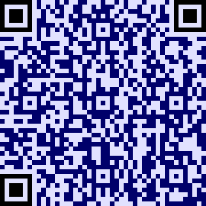 